Календарь мероприятий АСЭРГРУПП на 2 полугодие 2022 годаРегистрационный взнос (ОЧНОЕ УЧАСТИЕ) включает участие во всех заседаниях мероприятия, питание во время мероприятия (обед, кофе-брейки), раздаточные материалы, Сертификат участника, презентации спикеров в электронном виде (по итогам мероприятия).Регистрационный взнос (ОНЛАЙН УЧАСТИЕ) включает дистанционное участие в работе заседаний мероприятия (просмотр с одного устройства), предоставление электронного Сертификата участника и презентаций спикеров в электронном виде (по итогам мероприятия), возможность просмотра записей лекций в течение 30 календарных дней после мероприятия.Будем рады видеть представителей Вашей организации среди участников наших мероприятий!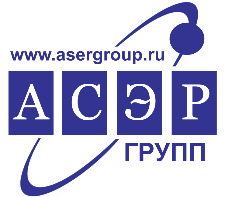 ООО «Группа Компаний «Агентство социально-экономического развития»Адрес местонахождения: 127015, г. Москва, Бумажный проезд, д. 14, стр. 1Для корреспонденции: 127137, г. Москва, а/я 46ИНН 7707698826, КПП 771401001, ОГРН 1097746103443Тел: (495) 532-61-59, E-mail: info@asergroup.ruWeb site: www.asergroup.ruДатыМероприятия Цена (за 1 уч./ руб.)Цена (за 1 уч./ руб.)ДатыМероприятия ОЧНООНЛАЙНСентябрьСентябрь16Земли лесного фонда 2022, XXII Всероссийская конференция, Москва34 80026 30027Правовой режим недвижимого имущества: новеллы ГК РФ с 1 сентября 2022 года, Всероссийская конференция-26 300ОктябрьОктябрь4, 5III Всероссийский земельно-имущественный форум 2022, Сочи48 600-4, 5Всероссийский экологический форум 2022, Сочи48 600-20, 21Государственное регулирование градостроительства 2022, XXI Всероссийский конгресс, Сочи48 600-20, 21Корпоративное управление: правовое регулирование 2022, XVI Всероссийский конгресс, Сочи48 600-25, 26Государственное регулирование недропользования 2022, XXIV Всероссийский конгресс, Москва48 60032 600НоябрьНоябрь23, 24Регулирование земельно-имущественных отношений 2022, XXVII Всероссийский конгресс, Москва48 60032 60029, 30Государственное регулирование охраны окружающей среды и обеспечения экологической безопасности 2022, XXII Всероссийский конгресс, Москва48 60032 600ДекабрьДекабрь1Таможенное регулирование и администрирование 2022, XV Всероссийский конгресс, Москва34 80026 3008Линейные объекты: правовое регулирование 2022, XXII Всероссийский конгресс, Москва34 80026 300